ОПЕРАТИВНИ ПЛАН РАДА ИЗ ПРЕДМЕТА  ПРАВОСЛАВНА ВЈЕРОНАУКА  ЗА    ПЕРИОД  ОД    23  Д0  30 МАРТА  2020 год.Разреди  11  и 12  (часа)(фарамацеути и мехатроничари)Обновити градиво из мјесеца фебруара: лекције  Молитве Цркве ,личне и заједничке стр.65, Света тајна свештенства стр.68, Храм као примарно богослужбено мјесто стр.71 и Св.Литургија, заједничко дјело Бога и човјека  стр.74.23 март 2020 год. лекција Садржај Свете Литургије, стр.76-78 ( кратак садржај лекције)У овој лекцији говори се о најважнијем хришћанском богослужењу , Св.Литургији (грчки „литос ергон“ јавно дјело) у којој се највише открива смисао цјелокупног нашег живота. Литургија је настала на Велики четвртак кад је Христос на Тајној вечери благословио хљеб и вино и предао је својим ученицима да исто чине .  Други назив за Литургију је Евхаристија („захваљивање“). Основни садржај Литургије чине учешће народа,приношење дарова Богу (хљеба и вина), благодарење и освећење дарова  и причешће  као испуњење смисла литургијског догађаја.Литургију служи епископ. Заједно са свештеницима ,ђаконима и народом.Литургија је на самом почетку била скромна молитва , да би временом добила облик који је и данас сачувала. Литургију су писали св.Оци Јован Златоусти и Василије Велики .Ове двије литургије се служе и данас у Православљу. У вријеме васкршњег поста, служи се сриједом и петком Литургија Пређеосвећених дарова.Три су основна дијела Литургије: проскомидија, служба ријечи ( литургија оглашених ) и литургија вјерних.Проскомидија (  грчки  приносити), врши се прије почетка Литургије. Припремају се богослужбени предмети ,одјећа и дарови: хљеб –просфора, од квасног хљеба (код римокатолика бесквасни хљеб) и црвено вино .Први дио Литургије зове се Литургија оглашених, јер су у прошлости на литургији обавезно учествовали некрштени , који су се припремали за крштење.Звали су се и катихумени , поучавали су  се  истинама хришћанске вјере. Други дио Литургије је  Служба Ријечи , јер се читају богослужбене књиге апостол и најважнија Св.Јеванђеље , послије којих се обавезно тумачило прочитано. Литургија се састоји од много молитви и богослужбених радњи : Мали и Велики Вход ( улазак ) , химне Свети Боже , Јединородни Сине, Блаженства , Достојно и праведно јесте , Санктус , читају се Символ вјере и Оче наш , пјевају се посебне пјесме у славу Христа , Богородице  и светитеља и др.Трећи дио Св.Литургије је Литургија  вјерних  ,у којој се обавља благодарење освећење дарова и причешће.Најважнији догађај на Литургији је причешћивање народа .Појам причешће значи на српском имати удјела у нечему , присајединити се .На крају Литургије ,дијели  се нафора , остатак од просфоре на коме се служила Литругија.Одговорити на питања на страни 78.Препоручујем употребу yotuba на интернету, гдје постоје занимљиви садржаји на тему православне  Литургије ( емисија Св.Литургија , Буквар православља , сајт vjeronauka.net )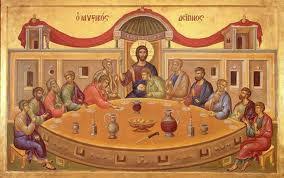 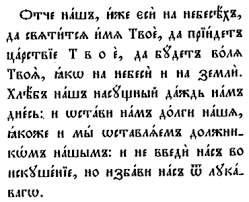 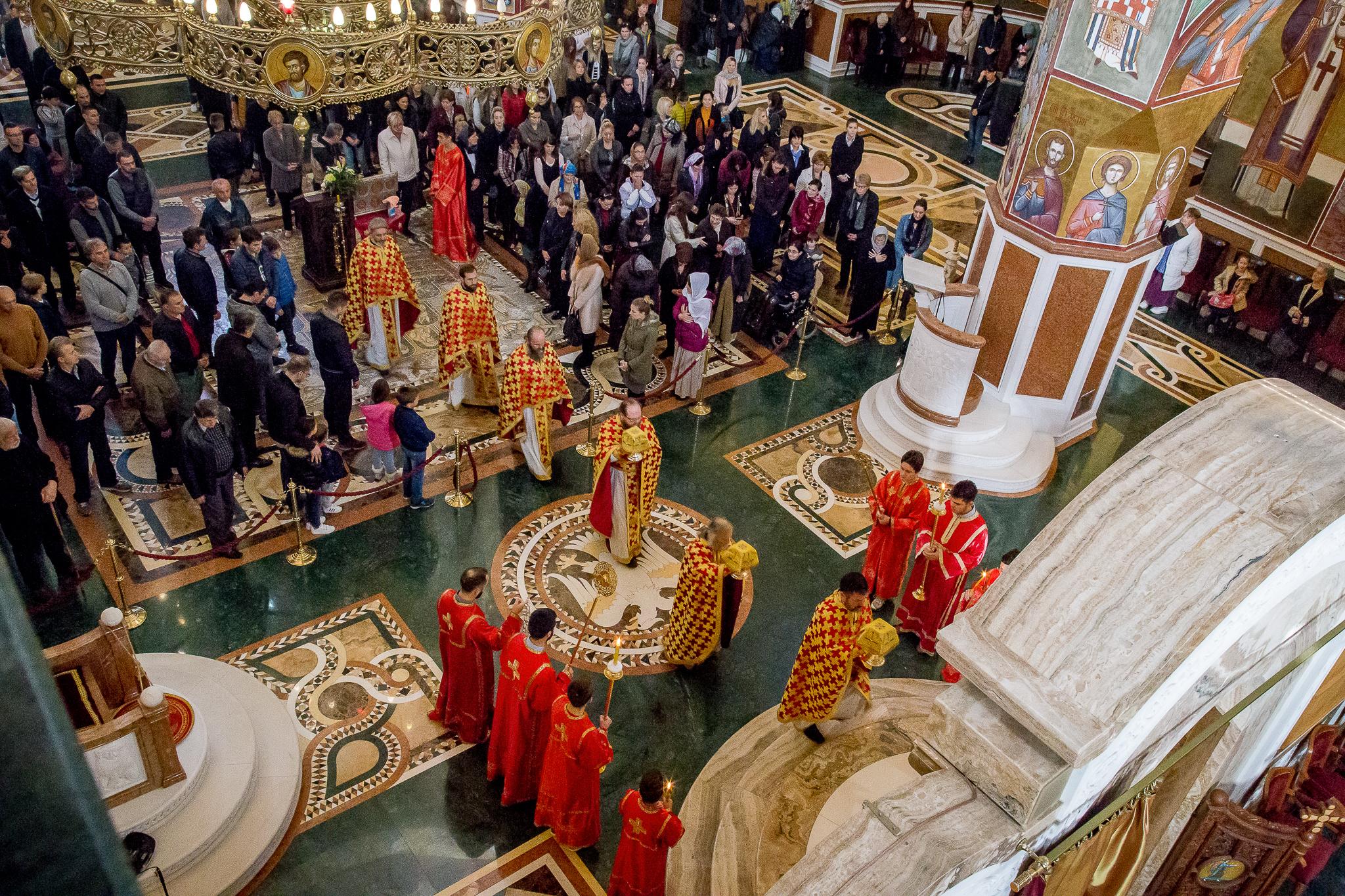 30.март 2020 год.Тема : Символ вјере и Оче наш у Св.ЛитургијиКао услов за обављање Литургије , увијек је било правилно исповиједање вјере . Нико није могао да учествује у Литургији, а да претходно не иповиједи Символ вјере , који је настао потвдом ранијих символа вјере , на Првом(325 год.у Никеји)  и Другом васељенском сабору ( 381 год, у Цариграду).у 12 чланова садржи основне истине хришћанске вјере о Богу , Христу , крштењу , васкрсењу и др. Говори се у првом лицу једнине Вјерујем , чиме се наглашава наша лична вјера , која извире из живота Цркве. Прије читања С.Вјере, позива се народ Божији да „љубе једни друге да би једноудшно исповиједали“.Тиме се наглашава  да је смисао заједништва у љубави истинито исповиједање вјере у Бога ,ради учешћа у животу Бога.Симбол вјере је и показатељ јединства цркве  и одбрана вјере од лажних учења (јереси ), образац богословља и темељ за детаљно образлагање учења Цркве. Символ вјере је и наше захваљивање Богу за премнога Божија доброчинства. Поред Литургије С.вјере се обавезно чита на крштењу .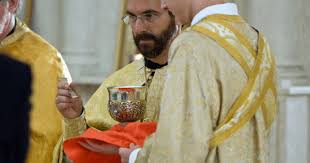 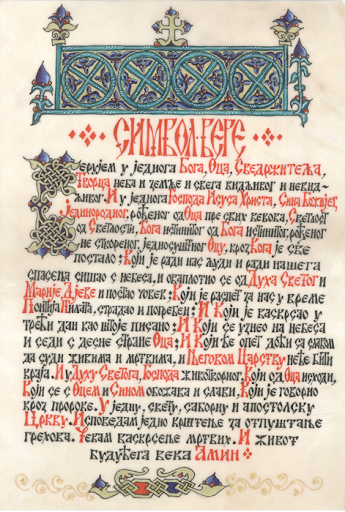 Оче наш у Светој ЛитургијиНајважнија хришћанска молитва је Оче наш или молитва Господња   , коју је Христос предао својим  ученицима.У овој молитви , која има изразит литургијски карактер , ми  као синови Божији ,Бога називамо нашим Оцем , желимо да се прославља име Његово и да дође царство Његово ( наглашен карактер хришћанске вјере у други долазак Христов)и да буде воља Његова у свему. Прозба хљеб наш насушни ( потребни ) , односи се на првом мјесту на св. Причешће ( зато се и чита пред причешће, и сматра се најбољом припремом за причешће).Да би Бог опростио наше гријехове  , ми се као људи морамо показати , тако што ћемо и ми опростити онима који су се о нас огријешили.Милост Божија је скривена у нашем сопственом милосрђу према ближњем. На крају се Господу молимо да нас избави од зла и искушења .Одговорити на питања на стр. 86 Не заборавити поред С.вјере и Оче наша ,  знати и молитву Богородице Дјево и 10 Заповијести.